December2018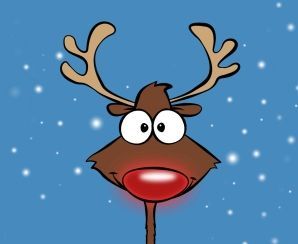 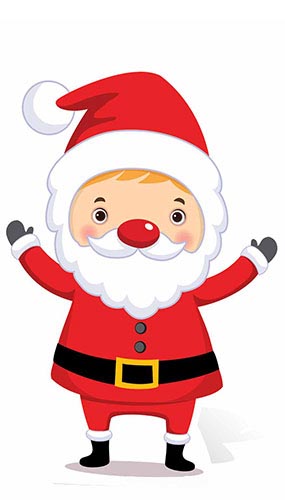 12345678LOTGRehearsal’s for Christmas Concert9101112131415Salvation Army Toy DriveSock it to ‘em BeginsWinter ConcertA-L6:30Winter ConcertM-Z6:30After School Skating.Ms. Chang’s last day16171819202122Reindeer GamesAfter School SkatingLast Day until January 4th232425262728293031